 Hillclimb Association (NEHA) | www.hillclimb.org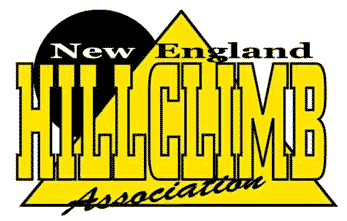 EMERGENCY TREATMENT AND RELEASE FORMDRIVER INFORMATIONDRIVER INFORMATIONDRIVER INFORMATIONDRIVER INFORMATIONDRIVER INFORMATIONDRIVER INFORMATIONDRIVER INFORMATIONDRIVER INFORMATIONDRIVER INFORMATIONDRIVER INFORMATIONDRIVER INFORMATIONDRIVER INFORMATIONDRIVER INFORMATIONDRIVER INFORMATIONDRIVER INFORMATIONDRIVER INFORMATIONDRIVER INFORMATIONDRIVER INFORMATIONName:Birth Date:Birth Date:Mailing Address:Mailing Address:City:City:State:State:State:ZIP:ZIP:ZIP:PHYSICIAN & HOSPITAL INFORMATIONPHYSICIAN & HOSPITAL INFORMATIONPHYSICIAN & HOSPITAL INFORMATIONPHYSICIAN & HOSPITAL INFORMATIONPHYSICIAN & HOSPITAL INFORMATIONPHYSICIAN & HOSPITAL INFORMATIONPHYSICIAN & HOSPITAL INFORMATIONPHYSICIAN & HOSPITAL INFORMATIONPHYSICIAN & HOSPITAL INFORMATIONPHYSICIAN & HOSPITAL INFORMATIONPHYSICIAN & HOSPITAL INFORMATIONPHYSICIAN & HOSPITAL INFORMATIONPHYSICIAN & HOSPITAL INFORMATIONPHYSICIAN & HOSPITAL INFORMATIONPHYSICIAN & HOSPITAL INFORMATIONPHYSICIAN & HOSPITAL INFORMATIONPHYSICIAN & HOSPITAL INFORMATIONPHYSICIAN & HOSPITAL INFORMATIONName of Primary Physician:Name of Primary Physician:Name of Primary Physician:Name of Primary Physician:Name of Primary Physician:Name of Primary Physician:Name of Primary Physician:Phone #:Phone #:Phone #:Phone #:Physician Address:Physician Address:City:City:State:State:State:ZIP:ZIP:ZIP:Name of Treating Hospital:Name of Treating Hospital:Name of Treating Hospital:Name of Treating Hospital:Name of Treating Hospital:Name of Treating Hospital:Name of Treating Hospital:Phone:Phone:Phone:Phone:Hospital City/Town:Hospital City/Town:Hospital City/Town:State:State:State:ZIP:ZIP:ZIP:Medical Records Number:Medical Records Number:Medical Records Number:Medical Records Number:Medical Records Number:Medical Records Number:EMERGENCY CONTACT INFORMATIONEMERGENCY CONTACT INFORMATIONEMERGENCY CONTACT INFORMATIONEMERGENCY CONTACT INFORMATIONEMERGENCY CONTACT INFORMATIONEMERGENCY CONTACT INFORMATIONEMERGENCY CONTACT INFORMATIONEMERGENCY CONTACT INFORMATIONEMERGENCY CONTACT INFORMATIONEMERGENCY CONTACT INFORMATIONEMERGENCY CONTACT INFORMATIONEMERGENCY CONTACT INFORMATIONEMERGENCY CONTACT INFORMATIONEMERGENCY CONTACT INFORMATIONEMERGENCY CONTACT INFORMATIONEMERGENCY CONTACT INFORMATIONEMERGENCY CONTACT INFORMATIONEMERGENCY CONTACT INFORMATIONIn case of emergency contact the following personIn case of emergency contact the following personIn case of emergency contact the following personIn case of emergency contact the following personIn case of emergency contact the following personIn case of emergency contact the following personIn case of emergency contact the following personIn case of emergency contact the following personIn case of emergency contact the following personIn case of emergency contact the following personIn case of emergency contact the following personIn case of emergency contact the following personIn case of emergency contact the following personIn case of emergency contact the following personIn case of emergency contact the following personIn case of emergency contact the following personIn case of emergency contact the following personIn case of emergency contact the following personName:Relationship:Relationship:Relationship:Relationship:Phone Number (primary):Phone Number (primary):Phone Number (primary):Phone Number (primary):Phone Number (primary):Phone Number (secondary):Phone Number (secondary):Phone Number (secondary):Phone Number (secondary):Phone Number (secondary):Phone Number (secondary):MEDICAL INFORMATIONMEDICAL INFORMATIONMEDICAL INFORMATIONMEDICAL INFORMATIONMEDICAL INFORMATIONMEDICAL INFORMATIONMEDICAL INFORMATIONMEDICAL INFORMATIONMEDICAL INFORMATIONMEDICAL INFORMATIONMEDICAL INFORMATIONMEDICAL INFORMATIONMEDICAL INFORMATIONMEDICAL INFORMATIONMEDICAL INFORMATIONMEDICAL INFORMATIONMEDICAL INFORMATIONMEDICAL INFORMATIONInformation needed to assist first responders and any subsequent medical treatmentInformation needed to assist first responders and any subsequent medical treatmentInformation needed to assist first responders and any subsequent medical treatmentInformation needed to assist first responders and any subsequent medical treatmentInformation needed to assist first responders and any subsequent medical treatmentInformation needed to assist first responders and any subsequent medical treatmentInformation needed to assist first responders and any subsequent medical treatmentInformation needed to assist first responders and any subsequent medical treatmentInformation needed to assist first responders and any subsequent medical treatmentInformation needed to assist first responders and any subsequent medical treatmentInformation needed to assist first responders and any subsequent medical treatmentInformation needed to assist first responders and any subsequent medical treatmentInformation needed to assist first responders and any subsequent medical treatmentInformation needed to assist first responders and any subsequent medical treatmentInformation needed to assist first responders and any subsequent medical treatmentInformation needed to assist first responders and any subsequent medical treatmentInformation needed to assist first responders and any subsequent medical treatmentInformation needed to assist first responders and any subsequent medical treatmentCurrent Medications:Current Medications:Current Medications:Current Medications:Current Medical Issues:Current Medical Issues:Current Medical Issues:Current Medical Issues:Allergies:Allergies:Allergies:Allergies:Check all that apply:Diabetic  | Contact Lenses  | Hearing Aid  | False Teeth  | Heart Trouble Check all that apply:Diabetic  | Contact Lenses  | Hearing Aid  | False Teeth  | Heart Trouble Check all that apply:Diabetic  | Contact Lenses  | Hearing Aid  | False Teeth  | Heart Trouble Check all that apply:Diabetic  | Contact Lenses  | Hearing Aid  | False Teeth  | Heart Trouble Check all that apply:Diabetic  | Contact Lenses  | Hearing Aid  | False Teeth  | Heart Trouble Check all that apply:Diabetic  | Contact Lenses  | Hearing Aid  | False Teeth  | Heart Trouble Check all that apply:Diabetic  | Contact Lenses  | Hearing Aid  | False Teeth  | Heart Trouble Check all that apply:Diabetic  | Contact Lenses  | Hearing Aid  | False Teeth  | Heart Trouble Check all that apply:Diabetic  | Contact Lenses  | Hearing Aid  | False Teeth  | Heart Trouble Check all that apply:Diabetic  | Contact Lenses  | Hearing Aid  | False Teeth  | Heart Trouble Check all that apply:Diabetic  | Contact Lenses  | Hearing Aid  | False Teeth  | Heart Trouble Check all that apply:Diabetic  | Contact Lenses  | Hearing Aid  | False Teeth  | Heart Trouble Check all that apply:Diabetic  | Contact Lenses  | Hearing Aid  | False Teeth  | Heart Trouble Check all that apply:Diabetic  | Contact Lenses  | Hearing Aid  | False Teeth  | Heart Trouble Check all that apply:Diabetic  | Contact Lenses  | Hearing Aid  | False Teeth  | Heart Trouble Check all that apply:Diabetic  | Contact Lenses  | Hearing Aid  | False Teeth  | Heart Trouble Check all that apply:Diabetic  | Contact Lenses  | Hearing Aid  | False Teeth  | Heart Trouble Check all that apply:Diabetic  | Contact Lenses  | Hearing Aid  | False Teeth  | Heart Trouble Date of Last Tetanus Shot:Date of Last Tetanus Shot:Date of Last Tetanus Shot:Date of Last Tetanus Shot:Date of Last Tetanus Shot:Date of Last Tetanus Shot:Blood Type:Blood Type:Blood Type:Blood Type:AUTHORIZATIONAUTHORIZATIONAUTHORIZATIONAUTHORIZATIONAUTHORIZATIONAUTHORIZATIONAUTHORIZATIONAUTHORIZATIONAUTHORIZATIONAUTHORIZATIONAUTHORIZATIONAUTHORIZATIONAUTHORIZATIONAUTHORIZATIONAUTHORIZATIONAUTHORIZATIONAUTHORIZATIONAUTHORIZATIONI, ______________________ hereby authorize any medical treatment by the first responders along with any physician, surgeon, or staff attached to an accredited hospital or medical facility, if such treatment should be deemed necessary.Name: (please print): ___________________________  Signature ______________________________  Date: ___________________(Parent of Guardian must sign if card is made out for a minor)I, ______________________ hereby authorize any medical treatment by the first responders along with any physician, surgeon, or staff attached to an accredited hospital or medical facility, if such treatment should be deemed necessary.Name: (please print): ___________________________  Signature ______________________________  Date: ___________________(Parent of Guardian must sign if card is made out for a minor)I, ______________________ hereby authorize any medical treatment by the first responders along with any physician, surgeon, or staff attached to an accredited hospital or medical facility, if such treatment should be deemed necessary.Name: (please print): ___________________________  Signature ______________________________  Date: ___________________(Parent of Guardian must sign if card is made out for a minor)I, ______________________ hereby authorize any medical treatment by the first responders along with any physician, surgeon, or staff attached to an accredited hospital or medical facility, if such treatment should be deemed necessary.Name: (please print): ___________________________  Signature ______________________________  Date: ___________________(Parent of Guardian must sign if card is made out for a minor)I, ______________________ hereby authorize any medical treatment by the first responders along with any physician, surgeon, or staff attached to an accredited hospital or medical facility, if such treatment should be deemed necessary.Name: (please print): ___________________________  Signature ______________________________  Date: ___________________(Parent of Guardian must sign if card is made out for a minor)I, ______________________ hereby authorize any medical treatment by the first responders along with any physician, surgeon, or staff attached to an accredited hospital or medical facility, if such treatment should be deemed necessary.Name: (please print): ___________________________  Signature ______________________________  Date: ___________________(Parent of Guardian must sign if card is made out for a minor)I, ______________________ hereby authorize any medical treatment by the first responders along with any physician, surgeon, or staff attached to an accredited hospital or medical facility, if such treatment should be deemed necessary.Name: (please print): ___________________________  Signature ______________________________  Date: ___________________(Parent of Guardian must sign if card is made out for a minor)I, ______________________ hereby authorize any medical treatment by the first responders along with any physician, surgeon, or staff attached to an accredited hospital or medical facility, if such treatment should be deemed necessary.Name: (please print): ___________________________  Signature ______________________________  Date: ___________________(Parent of Guardian must sign if card is made out for a minor)I, ______________________ hereby authorize any medical treatment by the first responders along with any physician, surgeon, or staff attached to an accredited hospital or medical facility, if such treatment should be deemed necessary.Name: (please print): ___________________________  Signature ______________________________  Date: ___________________(Parent of Guardian must sign if card is made out for a minor)I, ______________________ hereby authorize any medical treatment by the first responders along with any physician, surgeon, or staff attached to an accredited hospital or medical facility, if such treatment should be deemed necessary.Name: (please print): ___________________________  Signature ______________________________  Date: ___________________(Parent of Guardian must sign if card is made out for a minor)I, ______________________ hereby authorize any medical treatment by the first responders along with any physician, surgeon, or staff attached to an accredited hospital or medical facility, if such treatment should be deemed necessary.Name: (please print): ___________________________  Signature ______________________________  Date: ___________________(Parent of Guardian must sign if card is made out for a minor)I, ______________________ hereby authorize any medical treatment by the first responders along with any physician, surgeon, or staff attached to an accredited hospital or medical facility, if such treatment should be deemed necessary.Name: (please print): ___________________________  Signature ______________________________  Date: ___________________(Parent of Guardian must sign if card is made out for a minor)I, ______________________ hereby authorize any medical treatment by the first responders along with any physician, surgeon, or staff attached to an accredited hospital or medical facility, if such treatment should be deemed necessary.Name: (please print): ___________________________  Signature ______________________________  Date: ___________________(Parent of Guardian must sign if card is made out for a minor)I, ______________________ hereby authorize any medical treatment by the first responders along with any physician, surgeon, or staff attached to an accredited hospital or medical facility, if such treatment should be deemed necessary.Name: (please print): ___________________________  Signature ______________________________  Date: ___________________(Parent of Guardian must sign if card is made out for a minor)I, ______________________ hereby authorize any medical treatment by the first responders along with any physician, surgeon, or staff attached to an accredited hospital or medical facility, if such treatment should be deemed necessary.Name: (please print): ___________________________  Signature ______________________________  Date: ___________________(Parent of Guardian must sign if card is made out for a minor)I, ______________________ hereby authorize any medical treatment by the first responders along with any physician, surgeon, or staff attached to an accredited hospital or medical facility, if such treatment should be deemed necessary.Name: (please print): ___________________________  Signature ______________________________  Date: ___________________(Parent of Guardian must sign if card is made out for a minor)I, ______________________ hereby authorize any medical treatment by the first responders along with any physician, surgeon, or staff attached to an accredited hospital or medical facility, if such treatment should be deemed necessary.Name: (please print): ___________________________  Signature ______________________________  Date: ___________________(Parent of Guardian must sign if card is made out for a minor)I, ______________________ hereby authorize any medical treatment by the first responders along with any physician, surgeon, or staff attached to an accredited hospital or medical facility, if such treatment should be deemed necessary.Name: (please print): ___________________________  Signature ______________________________  Date: ___________________(Parent of Guardian must sign if card is made out for a minor)